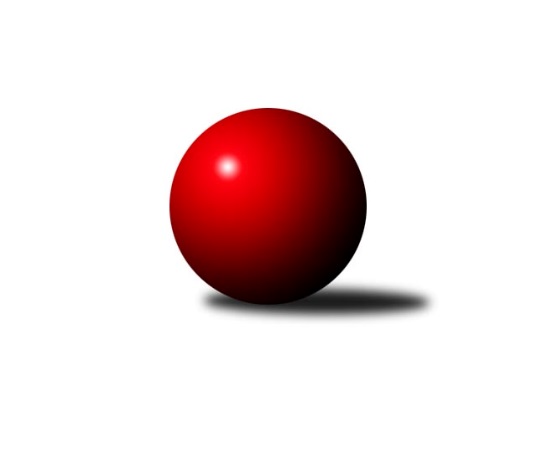 Č.17Ročník 2023/2024	29.2.2024Nejlepšího výkonu v tomto kole: 2693 dosáhlo družstvo: TJ Blatná DOP Strakonice a Písek 2023/2024Výsledky 17. kolaSouhrnný přehled výsledků:TJ Blatná D	- TJ Fezko Strakonice B	6:2	2693:2466	7.0:5.0	28.2.TJ Sokol Písek B	- TJ Fezko Strakonice C	7:1	2284:2154	9.0:3.0	29.2.Tabulka družstev:	1.	TJ Blatná D	17	15	0	2	98.5 : 37.5 	133.0 : 71.0 	 2417	30	2.	TJ Sokol Písek B	17	9	1	7	80.0 : 56.0 	108.0 : 96.0 	 2336	19	3.	TJ Fezko Strakonice B	17	7	1	9	68.5 : 67.5 	109.5 : 94.5 	 2335	15	4.	TJ Fezko Strakonice C	17	2	0	15	25.0 : 111.0 	57.5 : 146.5 	 2208	4Podrobné výsledky kola:	 TJ Blatná D	2693	6:2	2466	TJ Fezko Strakonice B	Bohuslava Říhová	 	 221 	 218 		439 	 1:1 	 412 	 	191 	 221		Jiří Linhart	Radek Cheníček	 	 184 	 222 		406 	 0:2 	 467 	 	238 	 229		Adriana Němcová	Petra Prýmasová	 	 201 	 226 		427 	 1:1 	 401 	 	225 	 176		Eva Konzalová	Karel Koubek	 	 220 	 221 		441 	 1:1 	 448 	 	212 	 236		Libor Hejpetr	Luboš Skuhravý	 	 236 	 269 		505 	 2:0 	 351 	 	165 	 186		Milada Pirožeková	Jaroslav Pýcha	 	 243 	 232 		475 	 2:0 	 387 	 	184 	 203		Martin Sládekrozhodčí: Karel KoubekNejlepší výkon utkání: 505 - Luboš Skuhravý	 TJ Sokol Písek B	2284	7:1	2154	TJ Fezko Strakonice C	Jakub Bilský	 	 201 	 182 		383 	 2:0 	 356 	 	179 	 177		Miroslav Kocour	Zlatuše Hofmanová	 	 179 	 185 		364 	 2:0 	 343 	 	173 	 170		Josef Jakubše	Pavel Sitter	 	 186 	 202 		388 	 1:1 	 385 	 	202 	 183		Vladimír Falc	Marie Lukešová	 	 195 	 193 		388 	 2:0 	 328 	 	158 	 170		Jaroslav Holfeld	Jiří Richter	 	 187 	 188 		375 	 2:0 	 343 	 	177 	 166		Jaroslav Petráň	Iva Švejcarová	 	 183 	 203 		386 	 0:2 	 399 	 	190 	 209		Jakub Karešrozhodčí:  Vedoucí družstevNejlepší výkon utkání: 399 - Jakub KarešPořadí jednotlivců:	jméno hráče	družstvo	celkem	plné	dorážka	chyby	poměr kuž.	Maximum	1.	Josef Navrátil 	TJ Blatná D	451.25	314.5	136.8	5.8	2/3	(462)	2.	Tomáš Brückler 	TJ Sokol Písek B	419.83	296.5	123.3	7.8	3/3	(458)	3.	Jaroslav Pýcha 	TJ Blatná D	419.44	292.7	126.7	7.8	3/3	(475)	4.	Adriana Němcová 	TJ Fezko Strakonice B	419.25	288.7	130.5	7.7	3/3	(467)	5.	Luboš Skuhravý 	TJ Blatná D	416.89	295.2	121.7	7.6	3/3	(505)	6.	Pavel Sitter 	TJ Sokol Písek B	415.42	295.5	119.9	8.5	3/3	(459)	7.	Karel Koubek 	TJ Blatná D	404.94	290.2	114.7	10.0	3/3	(475)	8.	Marie Lukešová 	TJ Sokol Písek B	404.91	280.4	124.5	8.4	3/3	(432)	9.	Radek Cheníček 	TJ Blatná D	404.60	284.7	119.9	9.8	3/3	(456)	10.	Jiří Linhart 	TJ Fezko Strakonice B	403.47	284.7	118.8	8.8	3/3	(438)	11.	Petra Prýmasová 	TJ Blatná D	401.20	282.9	118.3	10.1	3/3	(427)	12.	Jakub Kareš 	TJ Fezko Strakonice C	400.56	280.1	120.4	10.6	3/3	(423)	13.	Libor Hejpetr 	TJ Fezko Strakonice B	395.42	284.2	111.2	9.9	3/3	(448)	14.	Bohuslava Říhová 	TJ Blatná D	394.50	277.7	116.8	8.9	3/3	(439)	15.	Iva Švejcarová 	TJ Sokol Písek B	394.31	276.8	117.5	8.8	2/3	(427)	16.	Milada Pirožeková 	TJ Fezko Strakonice B	388.61	273.4	115.2	9.2	3/3	(418)	17.	Miroslav Procházka 	TJ Sokol Písek B	387.11	277.7	109.4	12.0	3/3	(438)	18.	Jakub Bilský 	TJ Sokol Písek B	385.05	274.7	110.4	10.3	2/3	(414)	19.	Martina Bendasová 	TJ Sokol Písek B	384.18	281.0	103.2	10.2	3/3	(425)	20.	Ondřej Skolek 	TJ Blatná D	383.00	281.9	101.1	12.1	3/3	(443)	21.	Miroslav Loukota 	TJ Blatná D	382.19	274.4	107.8	12.2	3/3	(426)	22.	Miroslav Trobl 	TJ Fezko Strakonice B	376.88	265.4	111.5	12.2	3/3	(445)	23.	Jaroslav Holfeld 	TJ Fezko Strakonice C	376.54	262.8	113.8	12.3	3/3	(415)	24.	Miroslav Kocour 	TJ Fezko Strakonice C	375.85	265.0	110.8	10.0	3/3	(407)	25.	Jaroslav Petráň 	TJ Fezko Strakonice C	372.52	270.6	101.9	14.7	3/3	(415)	26.	Olga Procházková 	TJ Sokol Písek B	371.42	272.0	99.4	13.2	3/3	(418)	27.	Martin Sládek 	TJ Fezko Strakonice B	367.83	268.1	99.7	13.7	3/3	(407)	28.	Zlatuše Hofmanová 	TJ Sokol Písek B	366.89	267.9	98.9	14.1	3/3	(401)	29.	Jiří Richter 	TJ Sokol Písek B	366.86	269.2	97.7	14.3	3/3	(400)	30.	Eva Konzalová 	TJ Fezko Strakonice B	364.67	269.3	95.4	16.3	3/3	(416)	31.	Václav Kalous 	TJ Fezko Strakonice B	363.75	258.8	105.0	11.0	2/3	(389)	32.	Karel Palán 	TJ Fezko Strakonice C	362.33	268.7	93.7	13.0	3/3	(412)	33.	Jiří Maťátko 	TJ Fezko Strakonice C	361.35	257.9	103.4	13.4	3/3	(390)	34.	Josef Jakubše 	TJ Fezko Strakonice C	356.06	255.8	100.3	11.8	3/3	(361)	35.	Vladimír Falc 	TJ Fezko Strakonice C	353.19	254.6	98.6	14.7	3/3	(393)	36.	Václav Hejlek 	TJ Fezko Strakonice C	311.00	235.4	75.6	18.4	2/3	(334)		Matěj Kupar 	TJ Blatná D	453.00	296.0	157.0	8.0	1/3	(453)		Václav Poklop 	TJ Fezko Strakonice B	395.20	280.0	115.2	9.8	1/3	(428)		Roman Král 	TJ Sokol Písek B	370.00	262.0	108.0	5.0	1/3	(370)		Marek Sitter 	TJ Blatná D	347.00	250.0	97.0	8.0	1/3	(347)		Josef Herzig 	TJ Fezko Strakonice C	299.33	213.3	86.0	9.0	1/3	(313)Sportovně technické informace:Starty náhradníků:registrační číslo	jméno a příjmení 	datum startu 	družstvo	číslo startu
Hráči dopsaní na soupisku:registrační číslo	jméno a příjmení 	datum startu 	družstvo	Program dalšího kola:18. kolo7.3.2024	čt	16:00	TJ Fezko Strakonice C - TJ Blatná D	8.3.2024	pá	18:00	TJ Fezko Strakonice B - TJ Sokol Písek B	Nejlepší šestka kola - absolutněNejlepší šestka kola - absolutněNejlepší šestka kola - absolutněNejlepší šestka kola - absolutněNejlepší šestka kola - dle průměru kuželenNejlepší šestka kola - dle průměru kuželenNejlepší šestka kola - dle průměru kuželenNejlepší šestka kola - dle průměru kuželenNejlepší šestka kola - dle průměru kuželenPočetJménoNázev týmuVýkonPočetJménoNázev týmuPrůměr (%)Výkon7xLuboš SkuhravýBlatná D5057xLuboš SkuhravýBlatná D122.250510xJaroslav PýchaBlatná D4755xJaroslav PýchaBlatná D114.944758xAdriana NěmcováFezko B46710xAdriana NěmcováFezko B1134676xLibor HejpetrFezko B4487xLibor HejpetrFezko B108.4144812xKarel KoubekBlatná D4414xJakub KarešFezko C107.13992xBohuslava ŘíhováBlatná D4398xKarel KoubekBlatná D106.71441